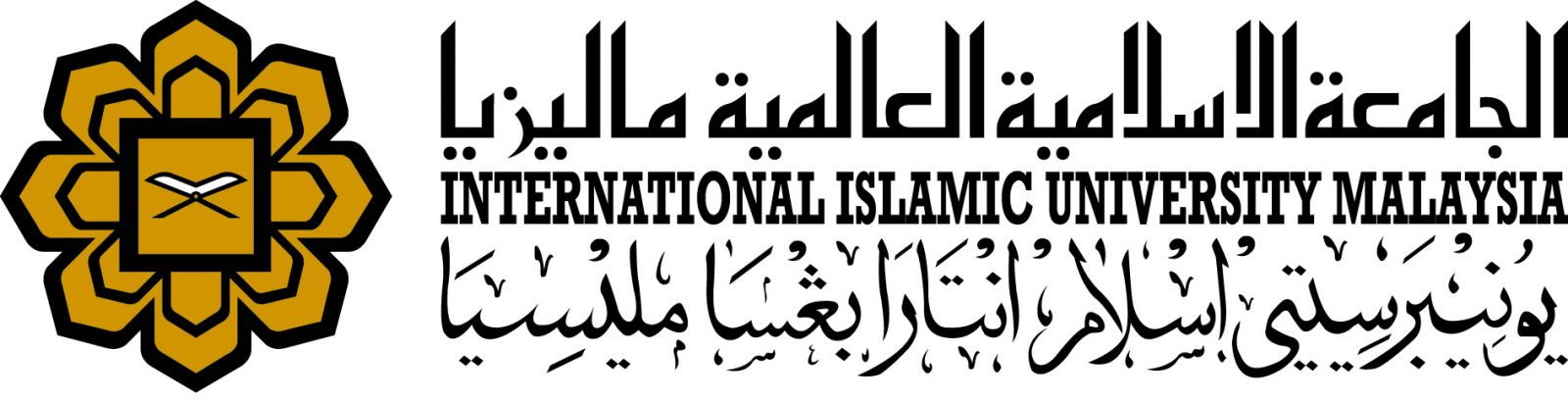 PROPOSAL TITLE OF THE PROPOSAL USING RESEARCH GRANT PROJECT IDDEPARTMENT KULLIYYAH INTERNATIONAL ISLAMIC UNIVERSITY MALAYSIARESEARCHER(S):OBJECTIVEThe objective of this paper is to seek relevant authorities’ approval for the procurement of item(s) you wish to purchase by the research team lead by Project Leader from Kulliyyah, International Islamic University Malaysia, Campus. BACKGROUNDThis study is to ………………………………………………………………. Members of the research team are listed below:RISK FACTOR Risk to the researcher if not able to procure the equipment / service. ……………………………………………………………………BENEFIT & IMPACT / JUSTIFICATION (why you need to purchase the item)………………………………………………………………………………………SPECIFICATION The items/services to be purchased (as stated in the grant proposal) is/are the following;
The specifications are as follow:(example)EVALUATIONThis equipment/service are to be installed/used for our research under Type of Grant, Project title (Project ID) and will be located at Kulliyyah/lab/Gombak-Kuantan.To proceed with the procurement, we have called number of vendor(s) to submit their quotations.   However, only number of companies responded. The tender closed at time on date.  The summary of the quotations are as follows: After evaluation, the committee decided to grant the above tender to name of the successful company with the quoted price of RM XX, XXX. XX.The decision of selecting the company was (example: based on the price that they offered, the track record as well as their willingness to supply the item within 2-3 weeks based on our needs and specification).PROPOSAL Therefore, it is proposed that the purchasing of all the equipment/service listed above are made through name of the company. The total commitment of amount of purchase for the procurement of these items will be taken from the type of grant (Project ID:) under Vote: for equipment/services and accessories as per agreed in the agreement. The asset(s) will be placed at Kulliyyah/Lab/Gombak-Kuantan.RECOMMENDATION AND PROPOSAL The approving authorities are kindly requested to approve the award to the company as supplier for the equipment. No.NameInstitution/Company1.2.3.4.No.ItemBudget AllocatedVote code1.2. No.DetailsRemarksNo.Name of SupplierTreasury/PKK/CIDB Registration No.Bumi/Non-BumiPrice(RM)Completion PeriodRemarksPrepared by,__________________________Name of ResearcherPrincipal InvestigatorKulliyyahInternational Islamic University MalaysiaDate:Recommended by,____________________________________Prof. Dr. Ratnawati binti Mohd AshrafDirector,Research Management Centre,International Islamic University MalaysiaDate: Approved by,___________________________Dato’ Hj. Ahmad Zailan Bin ShaariExecutive Director Finance Division, IIUM Gombak CampusDate:Approved by,________________________________Dzulkifli Abdul Razak, Prof Emeritus Tan Sri Dato Dr,Honorable Rector, IIUMDate: